INDICAÇÃO Nº 05358/2013Sugere ao Poder Executivo Municipal a realização de estudo visando à alteração no transito ou instalação de um semáforo na Rua Dois no cruzamento com Rua do Ósmio no bairro Fernando Mollon ao lado do Atacado Tenda.Excelentíssimo Senhor Prefeito Municipal, Nos termos do Art. 108 do Regimento Interno desta Casa de Leis, dirijo-me a Vossa Excelência para sugerir que, por intermédio do Setor competente, sejam realizados estudos visando à alteração do transito ou instalação de um semáforo na Rua Dois no cruzamento com Rua do Ósmio no bairro Fernando Mollon ao lado do Atacado Tenda, neste município. Justificativa:Devido aos constantes acidentes nesta via, munícipes procuraram este vereador solicitando que intermediasse junto ao governo o pedido para a realização de um estudo visando melhorias no transito nas imediações do Vic Center e Tenda Atacado. Sugeriram a instalação de um semáforo no cruzamento das vias ou implantação de sentido único na via de acesso a entrada do Tenda Atacado e Maxxi Atacado.Plenário “Dr. Tancredo Neves”, em 02 de Outubro de 2013.ALEX ‘BACKER’-Vereador-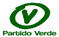 